ОБЕД(диетическое питание - сахарный диабет)Салат из отварных овощей с зеленым горошком и яйцомСуп Крестьянский с крупой, сметанойЗапеканка картофельная с мясом.Хлеб пшеничныйХлеб ржанойНапиток Ягодка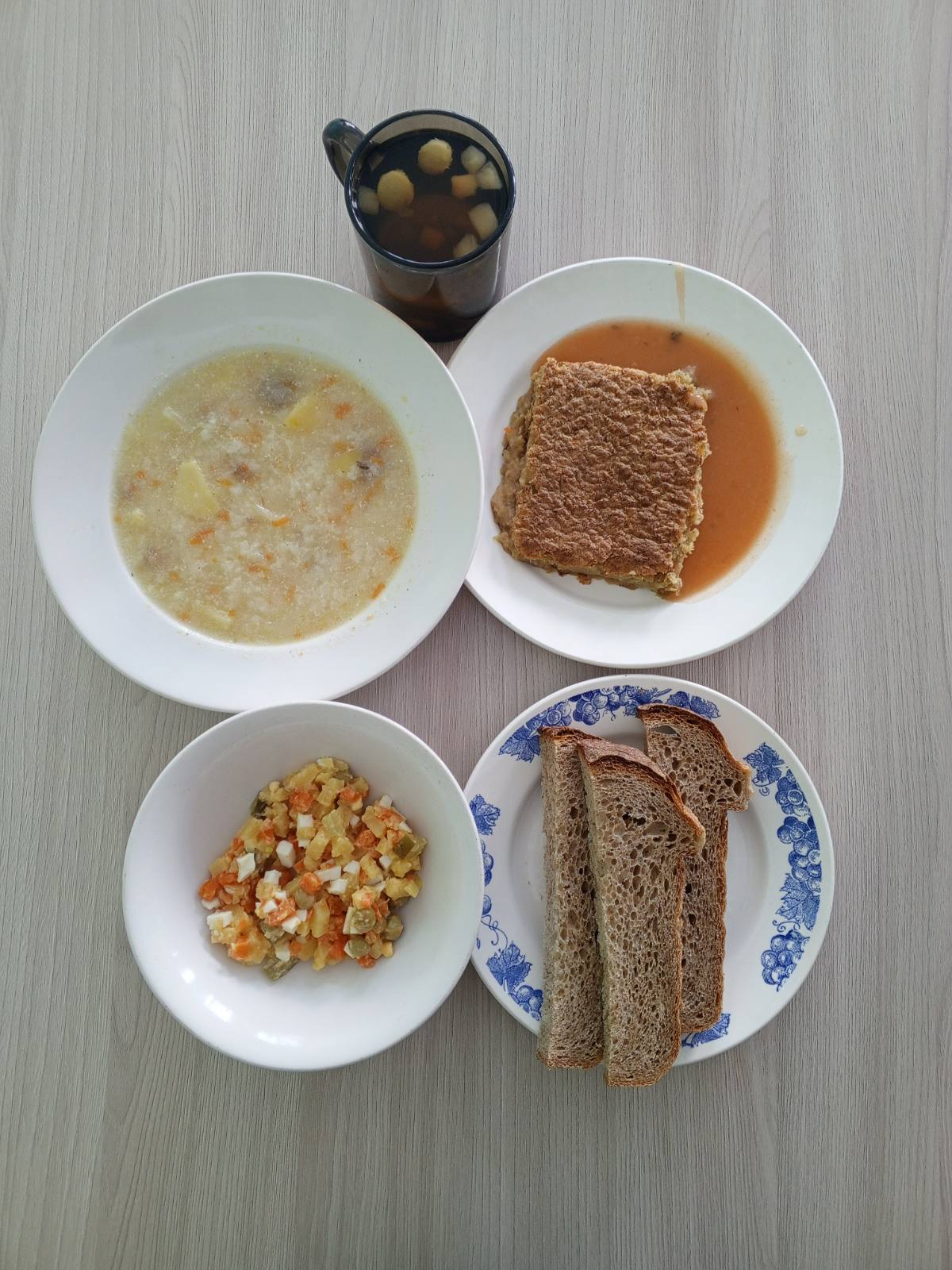 ЗАВТРАК (льготная категория)Макаронные изделия отварные с масломПтица запеченная со сметанойЧай с сахаромХлеб ржанойХлеб пшеничныйАпельсин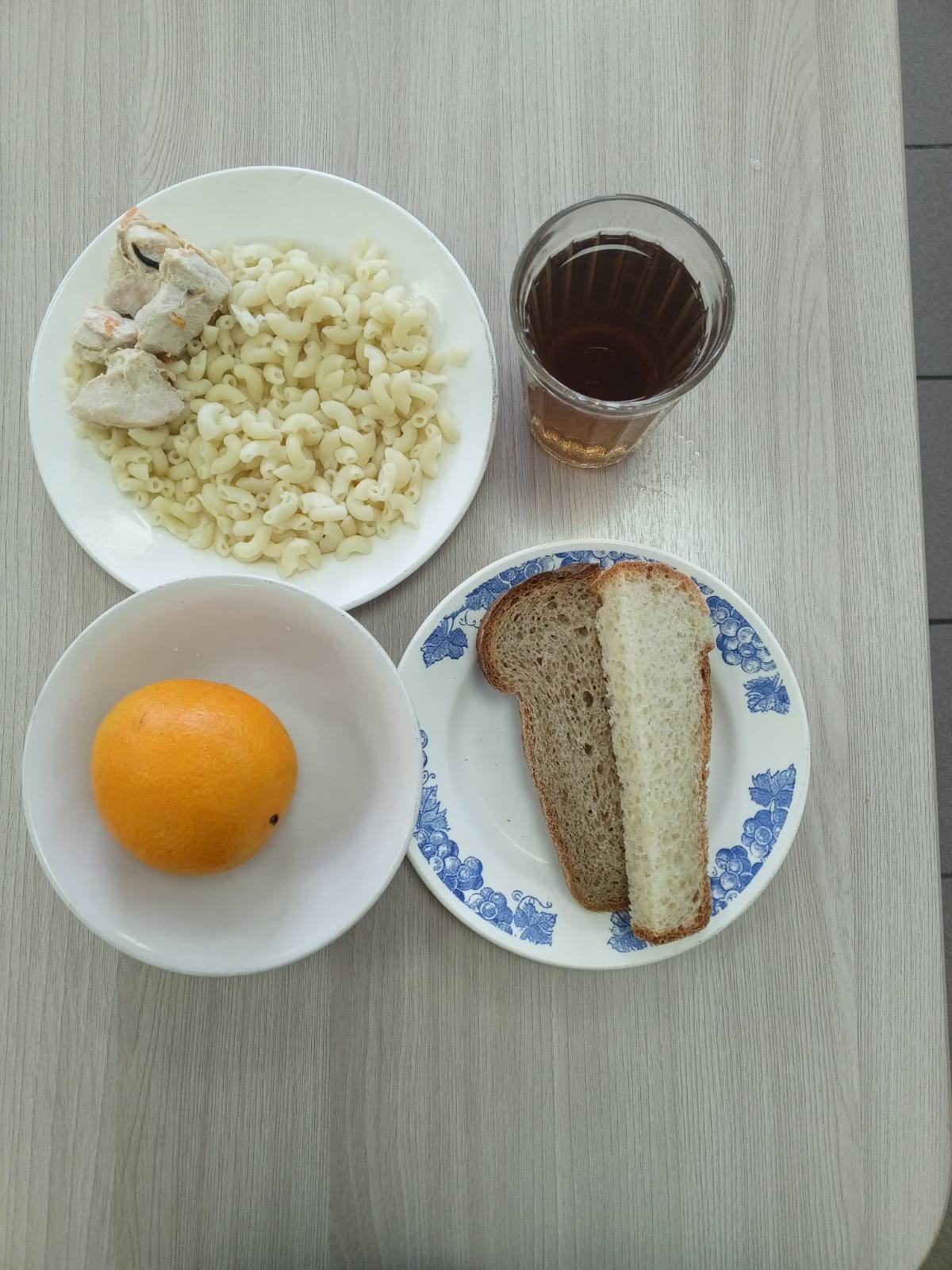 ОБЕД (1 – 4 классы, 5-11классы) Салат из отварных овощей с зеленым горошком и яйцомСуп Крестьянский с крупой, сметаной Запеканка картофельная с мясом.Хлеб пшеничныйХлеб ржанойНапиток ЯгодкаЗАВТРАК(5-11 классы) Каша ячневая молочная жидкая с маслом сливочнымЧай с сахаромХлеб пшеничный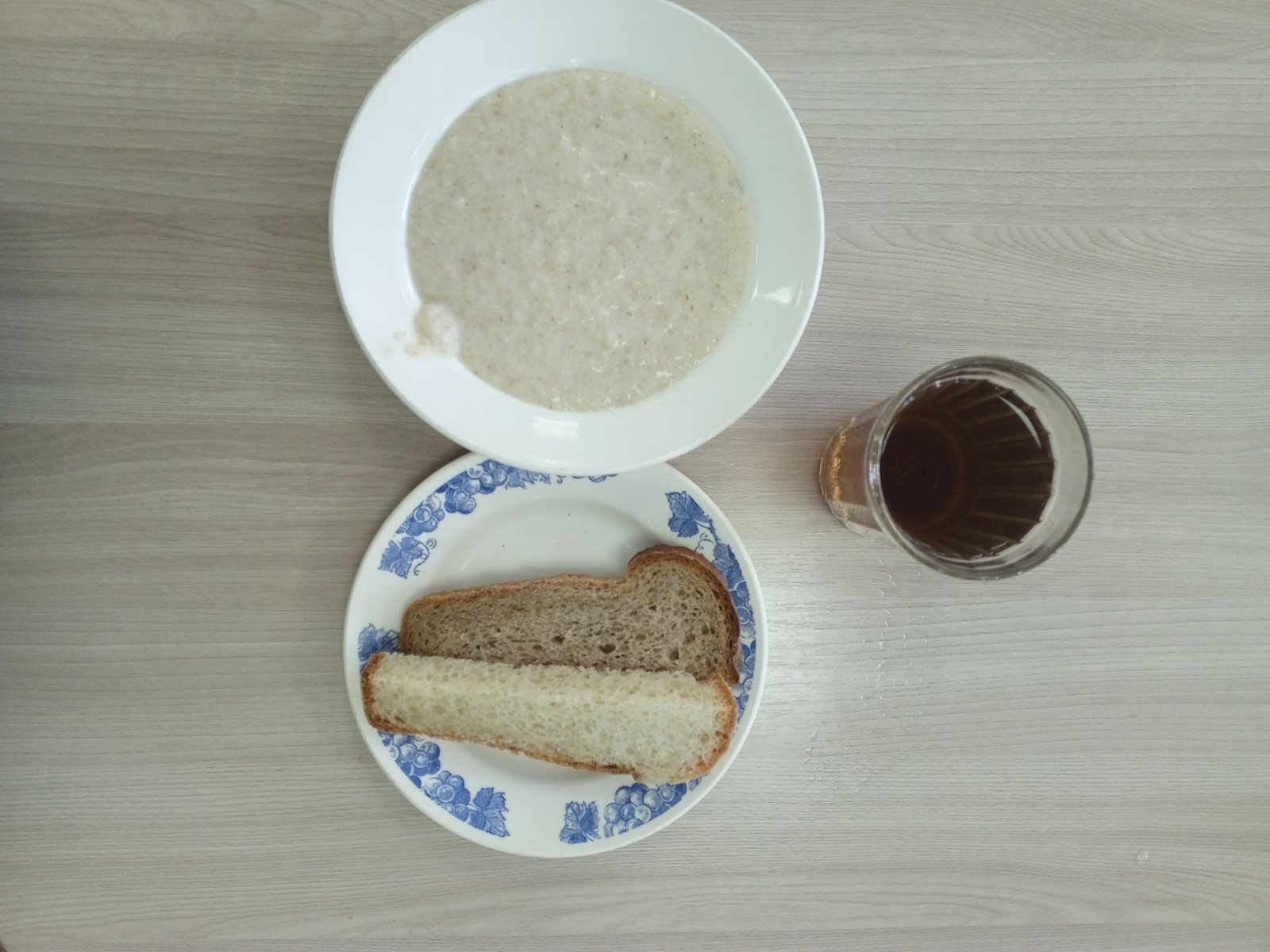 